SMLOUVA O POSKYTOVÁNÍ SLUŽEB KOMUNIKAČNÍ PLATFORMY MOBILNÍ ROZHLAS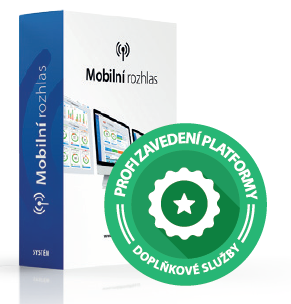 Předmět smlouvyPoskytovatel poskytuje uživateli nevýhradní licenci k užití komunikační platformy Mobilní rozhlas na dobu trvání smluvního vztahu, a to v rozsahu a způsobem potřebným pro užívání služeb v souladu s jejich určením. Komunikační platforma Mobilní rozhlas umožňuje uživateli užívat systémy:1Při platbě licence na 2 roky – sleva 5 procent | 3 roky – sleva 7,5 procent | 4 roky – sleva 10 procent2Cena licence je uvedena při roční platbě.Doplňkové službyPlatby, trvání smluvního vztahu, jednoduché ukončení smlouvyUživatel se zavazuje poskytovateli řádně a včas hradit cenu stanovenou v této smlouvě. Smlouva se uzavírá na dobu určitou. Pokud kterákoliv smluvní strana písemně formou dopisu neoznámí druhé smluvní straně, že trvá na ukončení smluvního vztahu, a to nejpozději 2 měsíce před sjednaným datem ukončení poskytování služeb dle smlouvy, tak po uplynutí doby trvání smluvního vztahu se smlouva automaticky prodlužuje o jeden rok, a to opakovaně. Ceny SMS a hlasových zpráv se při automatickém prodloužení řídí ceníkem poskytovatele platným ke dni prodloužení smluvního vztahu, není-li uvedeno jinak. Ceny komunikačních kanálů3Cena za SMS je účtována při registraci a změně údajů občana, při přihlášení uživatele do systému a při rozesílce zpráv4Přenos telefonního čísla 500 Kč – každému uživateli je přiřazeno tel. číslo k hlasovým zprávám, které má právo si přenést.Ochrana osobních údajůSmluvní strany prohlašují, že jsou si vědomy nezbytnosti správy a zpracování osobních údajů adresátů sdělení pro fungování platformy Mobilní rozhlas. Zavazují se dodržovat platné právní předpisy, zejména obecné nařízení o ochraně osobních údajů (GDPR) a zákon o zpracování osobních údajů. Uživatel se zavazuje poskytnout přístupy do platformy jen oprávněným osobám. Uživatel je plně odpovědný za obsah a formu jím komunikovaných sdělení, včetně odpovědnosti autorskoprávní. V případě marketingových sdělení se uživatel zavazuje zajistit dodržování všech norem o regulaci reklamy a o zasílání obchodních sdělení podle platného zákona. Má-li být podle všech okolností příjemcem informace (adresátem notifikačního sdělení) nezletilá osoba, zejména pak osoba mladší 15 let (např. v rámci školních kroužků apod.), uživatel se výslovně zavazuje zajistit souhlas jeho zákonného zástupce se zasíláním takových sdělení. Uživatel bere na vědomí, že jeho odpovědnost dle tohoto článku smlouvy nezaniká žádnou činností poskytovatele, jelikož stále zůstává odesílatelem sdělení.Smluvní strany tímto uzavírají smlouvu o zpracování osobních údajů, kdy uživatel je správcem a poskytovatel je zpracovatelem osobních údajů. Zpracovatel prohlašuje, žebude zpracovávat osobní údaje pouze na základě doložených pokynů správce,zajistil, aby se osoby oprávněné zpracovávat osobní údaje zavázaly k mlčenlivosti nebo aby se na ně vztahovala zákonná povinnost mlčenlivosti a provedl vhodná technická a organizační opatření, aby zajistil úroveň zabezpečení odpovídající danému riziku,bude správci nápomocen při vyřizování záležitostí vůči subjektům údajů i dozorovému úřadu.Uživatel tímto uděluje poskytovateli obecné povolení k zajištění plnění s využitím subdodavatelů, u nichž poskytovatel smlouvou stejného obsahu zajistí ochranu osobních údajů,Práva a povinnosti uživatele a poskytovatele jsou dále konkrétně upravena v Podmínkách komunikační platformy Mobilní rozhlas.Závěrečné ujednáníNedílnou součástí smlouvy je Technická specifikace systémů a doplňkových služeb platformy Mobilní rozhlas a Podmínky komunikační platformy Mobilní rozhlas („Podmínky“; https://www.mobilnirozhlas.cz/obchodni-podminky/). S těmito dokumenty se uživatel před podpisem této smlouvy seznámil a souhlasí s nimi. Poskytovatel je oprávněn jednostranně měnit Podmínky nebo jejich část při změně technických, provozních, obchodních či organizačních podmínek na své straně nebo při změnách na trhu, a to v celém rozsahu. O všech změnách bude uživatel informován písemně nebo elektronickými prostředky s využitím údajů poskytnutých uživatelem, a to nejméně měsíc před nabytím účinnosti těchto změn. V případě, že uživatel s novými Podmínkami nebude souhlasit, je oprávněn tuto smlouvu vypovědět s měsíční výpovědní dobou. V případě, že uživatel smlouvu nevypoví, má se za to, že se změnou souhlasí. Pokud uživatel s novými Podmínkami nebude souhlasit a ani smlouvu nevypoví, je oprávněn od smlouvy odstoupit poskytovatel s měsíční výpovědní dobou.Zodpovědný obchodník (jméno, tel., e-mail)PoznámkaVšechny ceny jsou uvedeny bez DPH 21%.V Brně dne ………………………………					 V Rýmařově dne ……………………….………………………………………………………….					………………………………………………………….za poskytovatele							za uživateleMgr. Ondřej Švrček, jednatel						Ing. Luděk Šimko, starosta městaUživatelPoskytovatelNázev:Město RýmařovNeogenia s.r.o.IČ:0029631729198950DIČ:CZ00296317CZ29198950Sídlo:náměstí Míru 230/1, 795 01  RýmařovHybešova 42, 60200 Brnodále jen„uživatel“„poskytovatel“Název systémuMěsíční cena licence2Službu zvolte zaškrtnutím#0 Mobilní aplikace bez systému pro SMART komunikaci4. 990 Kč             Ano           #1 Systém pro SMART komunikaci (Mobilní aplikace viz. výše je součástí tohoto systému)4. 990 Kč             Ano                    #2 Systém pro správu podnětů od občanů 4. 990 Kč             Ano       #3 Systém pro tvorbu anket a participativních rozpočtů4. 990 Kč             Ano      Měsíční cena licence celkem při zvolených systémech4.990 Kč bez DPH4.990 Kč bez DPHNázev službyJednorázová cenaSlužbu zvolte zaškrtnutímBalíček profesionálního zavedení + sběr kontaktůzdarma                   AnoBalíček propojení s webem a Facebookem                     NeZačátek doby plněníTrvání plnění doPočet obyvatel uživateleInterval platby  (počet let) Cena služeb celkem za dobu trvání 01.02.202031.01.20218 257159.880 Kč bez DPHSMS zpráva do ČR3Hlasová zpráva do ČR4Zpráva do mobilní aplikaceE-mailová zprávaPodnět od občana0,89 Kč / ks0,99 Kč / 30 sZDARMAZDARMAZDARMAXXXXX, email: XXXXX, tel XXXXXZdarma licence pro ZŠ, MŠ a spolky v samosprávě. 